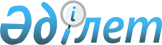 О внесении изменений и дополнений в приказ Министра здравоохранения Республики Казахстан от 30 января 2008 года № 27 "Об утверждении перечней клинических специальностей подготовки в интернатуре и резидентуре"Приказ Министра здравоохранения Республики Казахстан от 31 мая 2019 года № ҚР ДСМ-89. Зарегистрирован в Министерстве юстиции Республики Казахстан 4 июня 2019 года № 18780
      В соответствии с пунктом 5 статьи 21 и пунктом 3 статьи 22 Закона Республики Казахстан от 27 июля 2007 года "Об образовании" ПРИКАЗЫВАЮ:
      1. Внести в приказ Министра здравоохранения Республики Казахстан от 30 января 2008 года № 27 "Об утверждении перечней клинических специальностей подготовки в интернатуре и резидентуре" (зарегистрирован в Реестре государственной регистрации нормативных правовых актов под № 5134, опубликован в марте 2008 года в Бюллетене нормативных правовых актов Республики Казахстан, № 3, ст. 311) следующие изменения:
      в Перечне клинических специальностей подготовки в интернатуре, утвержденном указанным приказом:
      пункты 1, 3 и 6 исключить;
      в Перечне клинических специальностей подготовки в резидентуре, утвержденном указанным приказом: 
      пункт 16 изложить в следующей редакции:
      "16. Психиатрия, в том числе детская";
      пункт 16.1 исключить;
      пункты 25, 37 и 48 изложить в следующей редакции:
      "25. Анестезиология и реаниматология, в том числе детская 
      37. Акушерство и гинекология, в том числе детская
      48. Общая хирургия";
      дополнить пунктами 49, 50, 51, 52, 53, 54, 55, 56, 57, 58 и 59 следующего содержания:
      "49. Неврология, в том числе детская
       50. Семейная медицина
       51. Терапия
       52. Физическая медицина и реабилитация
       53. Скорая и неотложная медицинская помощь
       54. Клиническая фармакология
       55. Терапевтическая стоматология
       56. Хирургическая стоматология
       57. Ортопедическая стоматология
       58. Стоматология детского возраста
       59. Ортодонтия";
      примечание изложить в следующей редакции:
      "*Примечание: для лиц, претендующих на занятие клинической практикой в организациях, оказывающих стационарную помощь, расположенных в областных центрах, городах Нур-Султан, Алматы и Шымкент.".
      2. Департаменту науки и человеческих ресурсов Министерства здравоохранения Республики Казахстан в установленном законодательством Республики Казахстан порядке обеспечить:
      1) государственную регистрацию настоящего приказа в Министерстве юстиции Республики Казахстан;
      2) в течение десяти календарных дней со дня государственной регистрации настоящего приказа направление его копии в бумажном и электронном виде на казахском и русском языках в Республиканское государственное предприятие на праве хозяйственного ведения "Республиканский центр правовой информации" для официального опубликования и включения в Эталонный контрольный банк нормативных правовых актов Республики Казахстан;
      3) размещение настоящего приказа на официальном интернет-ресурсе Министерства здравоохранения Республики Казахстан;
      4) в течение десяти рабочих дней после государственной регистрации настоящего приказа представление в Департамент юридической службы Министерства здравоохранения Республики Казахстан сведений об исполнении мероприятий, предусмотренных подпунктами 1), 2) и 3) настоящего пункта.
      3. Контроль за исполнением настоящего приказа возложить на вице-министра здравоохранения Республики Казахстан Абишева О.А.
      4. Настоящий приказ вводится в действие по истечении десяти календарных дней после дня его первого официального опубликования.
					© 2012. РГП на ПХВ «Институт законодательства и правовой информации Республики Казахстан» Министерства юстиции Республики Казахстан
				
      Министр здравоохранения
Республики Казахстан
